Mummification: The Resurrection of a Lost ArtMummification: The Resurrection of a Lost ArtQuestionsNotesHow do we know how the Egyptians mummified their dead if they did not write the process down?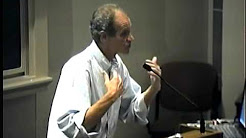 1.) 0:15 Where does everything we know about ancient Egypt come from?2.) 0:30 Why are there no ancient Egyptian cities today?3.) 1:10 Why did the Egyptians need to preserve the body?4.) 2:00 What is the difference between a natural mummy and an artificial mummy?5.) 3:55 What is the one thing the Egyptians never wrote down?6.) 5:00 How was Dr. Brier going to figure out how the Egyptians mummified their dead?7.) 6:00 What did Huy’s tomb paint tell us about the mummification process?8.) 7:00 Who is Herodotus and why was he important?9.) 10:00 Why did Anubis with his jackal head become the god of mummification?10.) 10:40 What naturally occurring substance was used to mummify the body?11.) 13:00 Why were stone tools better than metal tools for mummification?12.) 17:00 What other items were needed for mummification and where did they get them?13.) 22:30 How did they remove the brain through the nose?14.) 27:50 What was Dr. Brier trying to learn throughout this whole process?15.) 29:30 How much natron was needed to mummify one person?16.) 32:00 Why were the “railroad ties” on the embalmer’s board?17.) 33:45 In order to recreate the temperature of Egypt, what were the conditions like inside of the medical school room?18.) 36:30 How many days did they let the body sit in natron?19.) 36:35 What was the weight difference of the body after being covered in natron?20.) 37:30 After sitting for another 3 months, what happened to the body?21.) 38:30 What was the significance of covering the body in natron for 35 days?22.) 41:00 Why is it not possible to do an MRI on a mummy?23.) 43:00 What is the one thing they have not been able to get from mummies?Summary (What is the BIG idea presented in the video):Summary (What is the BIG idea presented in the video):